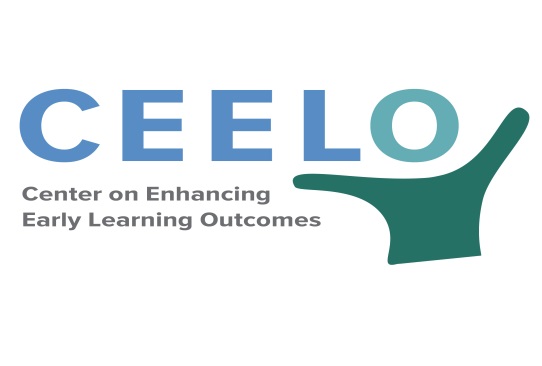 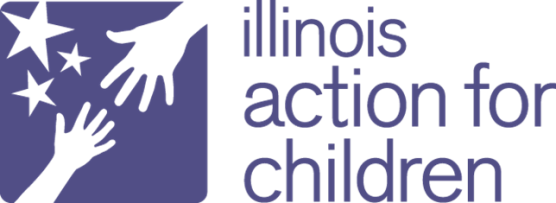 COST OF QUALITY EARLY LEARNING THINK TANKNote Taking FormDAY 1| May 16, 2018  								2:30-3:00Purpose and Context of the MeetingLori Connors-Tadros and Theresa HawleyDAY 1| May 16, 2018  								3:00-4:30Anchoring our Discussion in Reality: Kentucky and ChicagoKentucky: Cory Curly, Carlena Sheeran, Margaret HulbertChicago: Samantha Aigner-Treworgy and Kate RitterModerator: Theresa HawleyDAY 2| May 17, 2018									8:50-10:30What Do We Know about collecting cost data that reflects true costs of quality given the realities of early learning systems at the state and local level?Moderator: GG WeisenfeldFacilitated Discussion: George Rickus, 3SI, Garrison Kurtz, WA, Simon Workman, CAPDAY 2| May 17, 2018									11:00-12:15What Gets In The Way of adequate and stable funding at the state and local level? Moderator: Lori Connors-TadrosFacilitated Discussion: Steve Barnett and Lynn KarolyDAY 2| May 17, 2018									1:00-2:30What Is Needed to communicate and influence funding decisions to support access to high quality early learning programs?  Moderator: Tracy JostState Sparks: Lisa Backer, MN, Dana Hepper, OR Children’s InstituteAdvocacy Spark: Albert WatDAY 2| May 17, 2018									2:45-3:45What’s Next to drive policy and funding decisions on financing for high quality early learning programs?   Moderators:  Lori Connors-Tadros and Theresa HawleyWith your colleagues discuss the following three questions:
1. What is the one cost/financing issue that is keeping you up at night?
2. How would things change if this issue was resolved?
3. What’s at risk? What would happen if we don’t address this issue?Notes from this session:How do the purpose, goals and intended uses of cost data drive the process?What are the most effective approaches to gathering accurate data? developing buy-in?What are the “early returns” from cost modeling processes for policy/systems development?Aha! MomentsPeople I want to follow-up with during the Think Tank (either I want to share something or I need more info)After the Think Tank…Notes from this session:Are there core principles of collecting and using cost data to inform policy?What are the “true” costs of quality, how do we get this data?How can cost studies more accurately reflect the realities of early learning systems at the state and local level?Aha! MomentsPeople I want to follow-up with during the Think Tank (either I want to share something or I need more info)After the Think Tank…Notes from the session:How can we increase the use of valid cost data in evidence-based policy?How does a state that wants to efficiently fund quality programs do the best job of making the right choices? What gets in the way of allocating resources to programs to support sustainable and stable funding? Aha! MomentsPeople I want to follow-up with during the Think Tank (either I want to share something or I need more info)After the Think Tank…Notes from the session:Do cost studies lead to policy changes or are they purely an academic exercise? What information do policy makers need to make informed decisions, and what information do we need for advocacy?  Do we confuse these two needs? How can we best leverage the communication materials created to advance individual state and national advocacy?Aha! MomentsPeople I want to follow-up with during the Think Tank (either I want to share something or I need more info)After the Think Tank…Notes from the session:What are the Top 5 “shared understandings and principles” of addressing costs in evidence-based policy?   What are the Top 5 capacities, research and tools needed in the next 1-3 years to increase adequate and stable funding for high quality early care and education?Aha! MomentsAfter the Think Tank…After the Think Tank…ParticipantNotes Samantha Aigner-TreworgyLisa BackerSteve BarnettKelli BohanonLori Connors-TadrosMegan CoxCory CurlEllen FredeKarin GarverRebecca GomezRolf GrafwallnerTheresa HawleyDana HepperMargaret HulbertNina JohnsonTracy JostLyn KarolyGarrison KurtzKaty McCulloughSara MickelsonAnne MitchellSandra MyersGeorge RickusKate RitterJessica RoachMichelle RuessCarlena SheeranLinda SmithHelene StebbinsBryan StokesSara VecchiottiTeresa WaiteAlbert WatMaria WhelanGG WeisenfeldSimon WorkmanAmanda Zimmerman